CONTENTSAbout this user manualX60 overview……………………………………………………………………………………………………X60 introduction………………………………………………………………………………………X60…………………………APP downloadaaa………..aaa……………………..About this user manual1.About this user manual To learn to ride X60 safely, you must read and follow all instructions and warnings in this manual and watch the Safety videos. It is important that you follow all the safety warnings and cautions that appear throughout this manual and that you use good judgment when you ride your X60. If you have questions which could not find in this manual, please contact our sales or service department. 2.Risk of ride X60 is a self-balancing, personal transporter that uses balancing technology. Balancing technology cannot prevent injury if you do not ride it accordingly to this manual. Whenever you ride X60, you could have serious injury from loss of control, collisions, and falls. To reduce risk of injury, you must read and follow all instructions and warnings in all the user materials includes Safety videos.3.Preparatory work before use Before you begin, it may be necessary to assemble your X60. The battery should be charged for >5 hours. To assemble X60 and charge the batteries for the first time, refer to this Manual. Please pay attention to the tranquil surroundings, and check every part of X60 are tightened, no damaged; and wear all the protection materials (helmet, elbow guards and knee pads). X60 IntroductionThe principle of self balancing scooter is based on the basic principle of a kind of "dynamic stability", which is the automatic balancing ability of the scooter itself. To determine the posture of the ride and the scooter by the built-in precision gyroscope, through the precise and highspeed of the central microprocessor to calculate the appropriate command, to drive the motor to achieve the balance of the effect. As X60 is a new type of personal transporter, it is difficult to define the type of the traditional classification. Some people think X60 should be a wheeled version of the unicycle, some others think it is a kind of dynamic scooter, but it is different from the traditional uniaxial wheel or biaxial Wheel Scooter. And in some formal occasions (such as the official rules of the road), X60 scooter could be called "electric personal mobility device", commonly known as an electric scooter.X60 is equipped with two wheeled, the width of the ordinary adult shoulder width, weight 40kg, powered by battery. During riding, it does not need brake or throttle lever. When the rider leans forward, the scooter goes forward; when the rider's body stands straight, it stops. X60 uses the principle of dynamic balance, when the body moves, the center of gravity of the body action will change continuously to get the balance. . With wheels instead of the foot, it replaced the high precision balance of human being, low-cost, no prolusion, quietly, and convenient. X60 could run around 4-5 hours after one fully charged.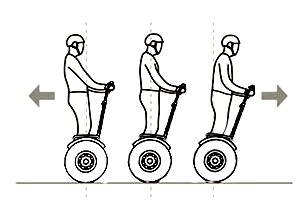 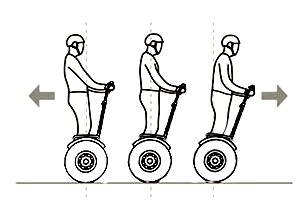 APP guide2.1 How to download APP：IOS：enter “App Store” search “iRobot”, you can download APP for ios (left picture)Android：please scan the QR code below (right picture).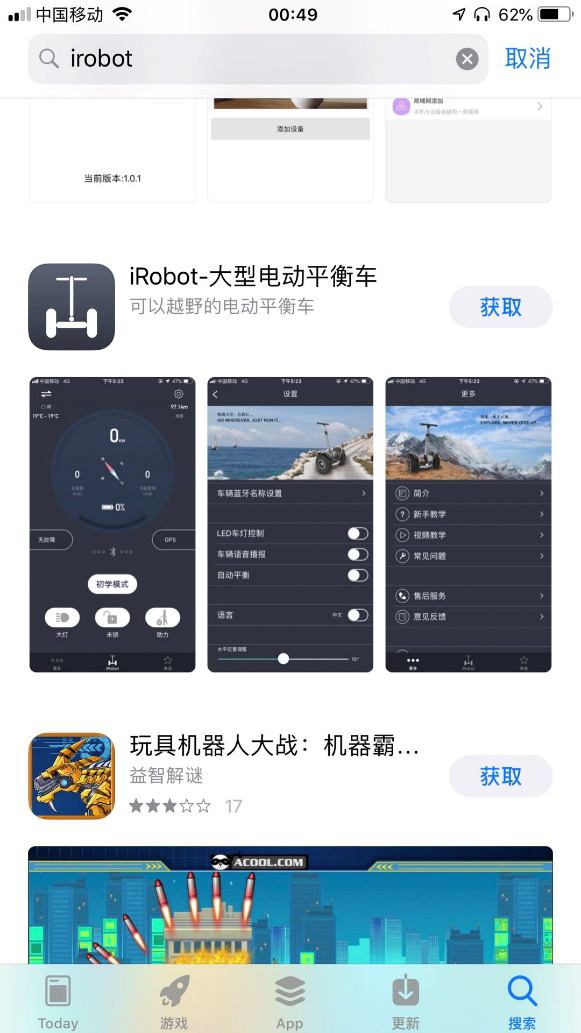 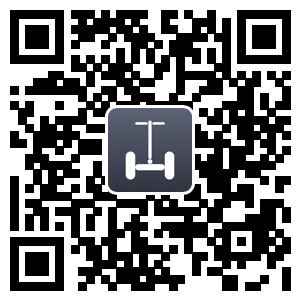 IOS                                           AndroidAPP control panel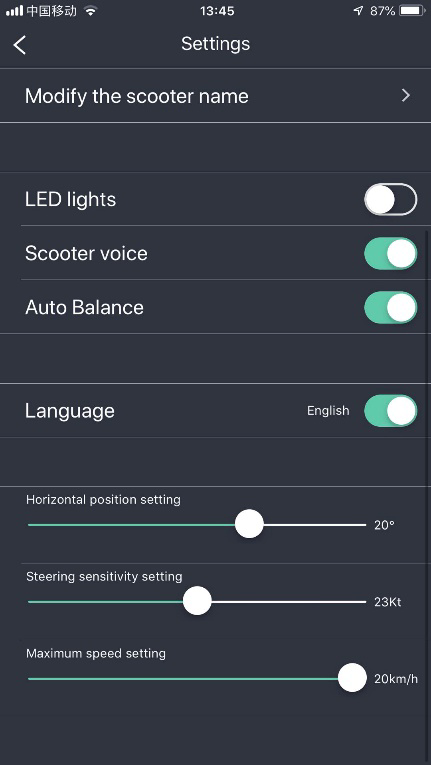 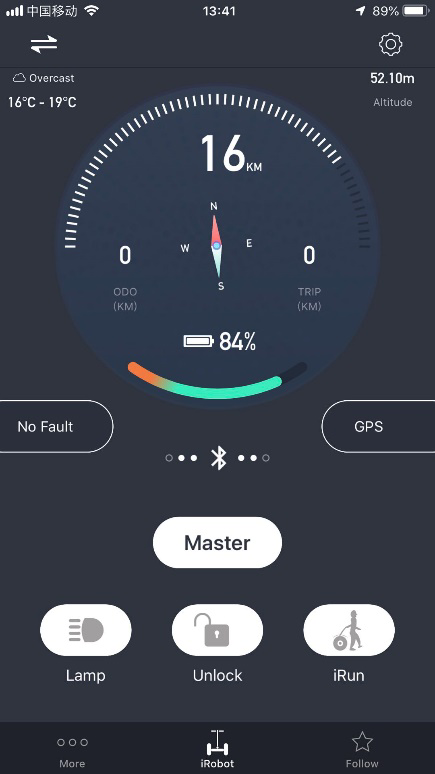 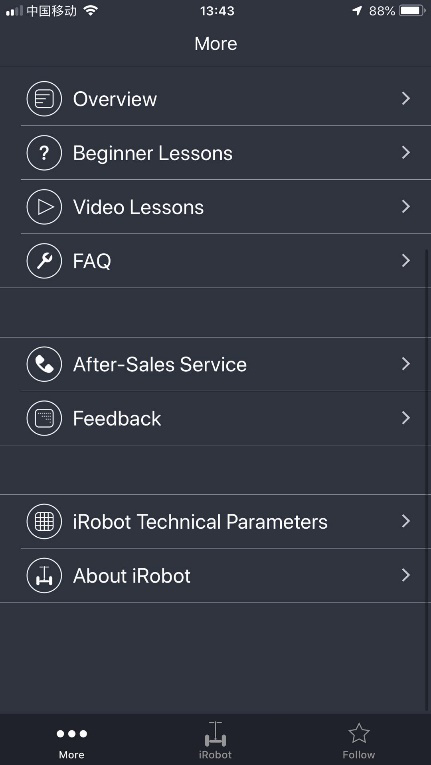 2.3 How to connect APPOpen “Bluetooth” for your mobile phone.Open APP, press top left corner enter search the name of X60, and then, connect the name with 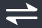 your APP. If you connected successful, you can see all functions and settings of X60.3. X60 Overview3.1 X60 general view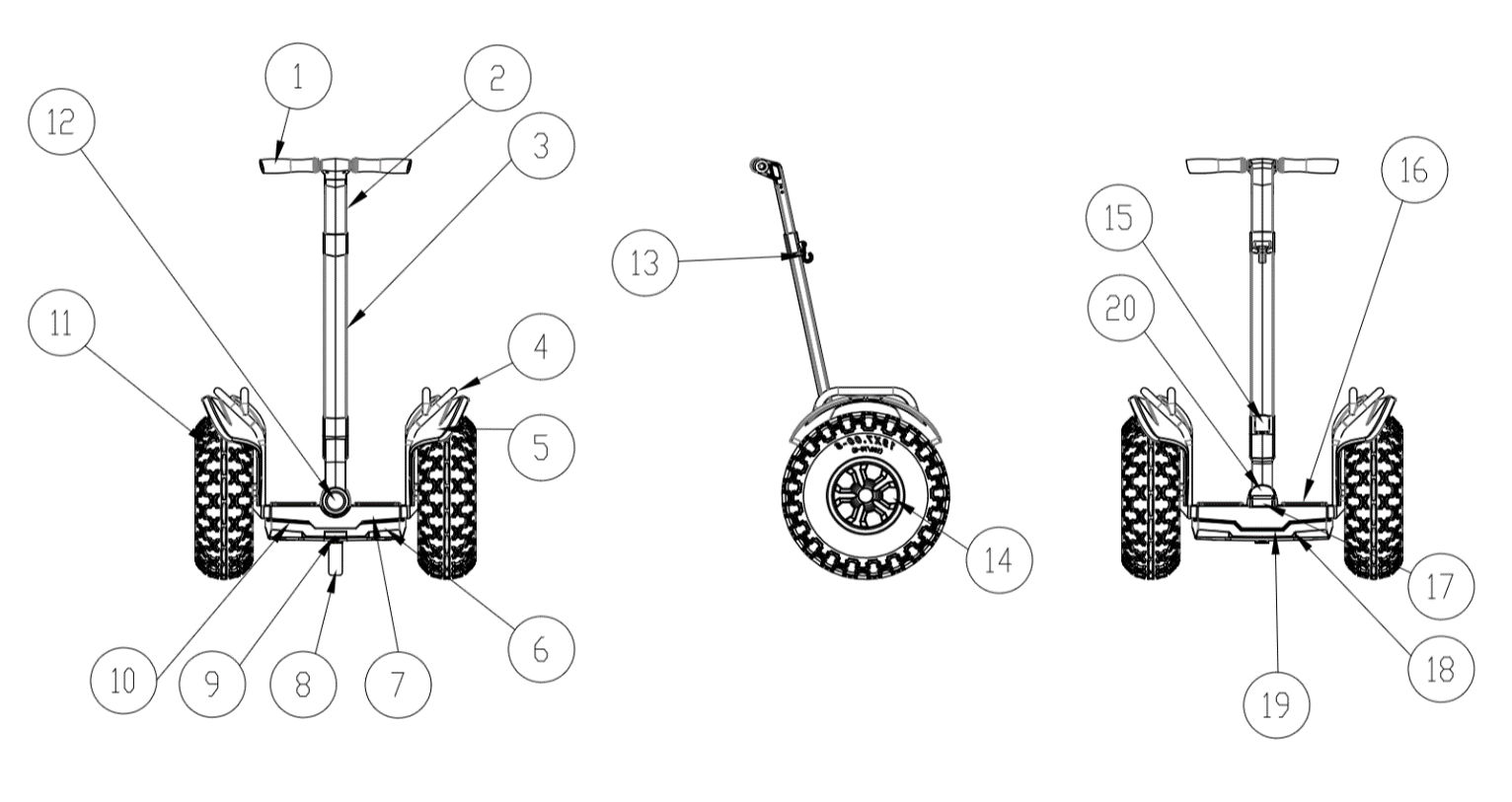 4. Install X604.1 Check the accessoriesAfter carefully unpacking, take out the leansteer assembly, the packing parts for the handle bar, and X60 mainframe in order.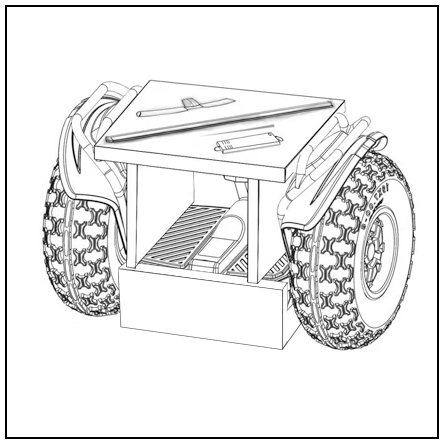 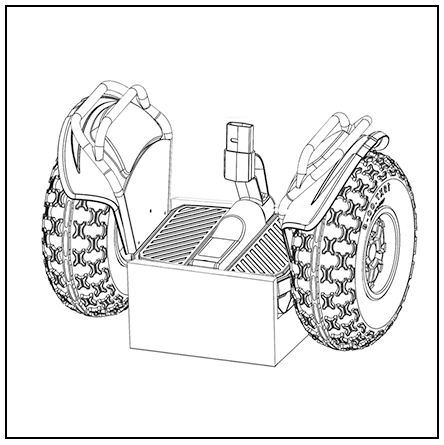 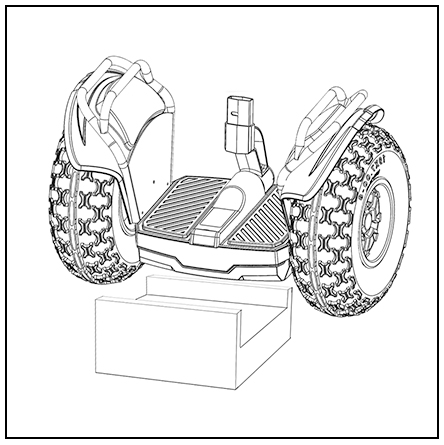 Checking the package:4.2 Preparation before assembly Before the assembly of the X60 you should first find the hexagon wrench supplied with the product in the package. It should be well preserved for maintenance and transportation in the future. This wrench is made in compliance with the metric standard, so that you may get one either in your toolbox or from a tool store. It is suggested that you wear a pair of gloves during assembly so as not to pollute or injure your hands.Mount handlebar and leansteer frame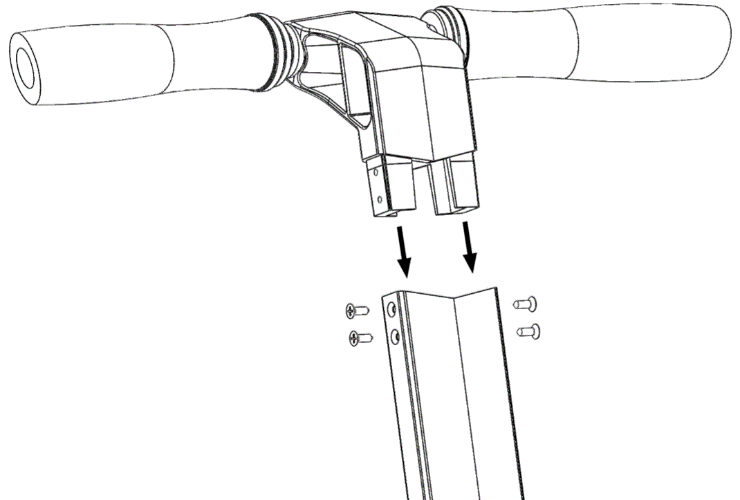 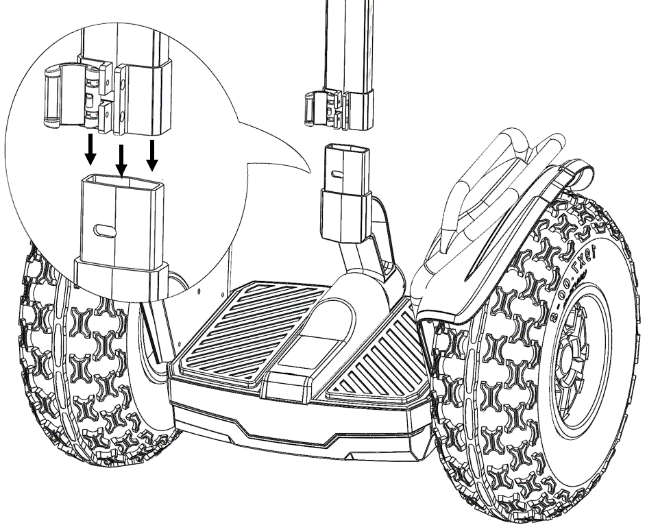 Insert handlebar into leansteer frame, and fasten the height adjuster nut.       Insert leansteer frame into main frame, and fasten the clockwise joint.4.3 Install Battery Pack (Battery Pack Replacement)Take out the "M6*20 hexagon socket cap head screw" and use 5mm hexagonal wrench to screw it in the middle hole of the battery. Take out the “M6*20 hexagon socket cap head screw” to screw it in the two side holes of the battery. Then fasten all the screws in order.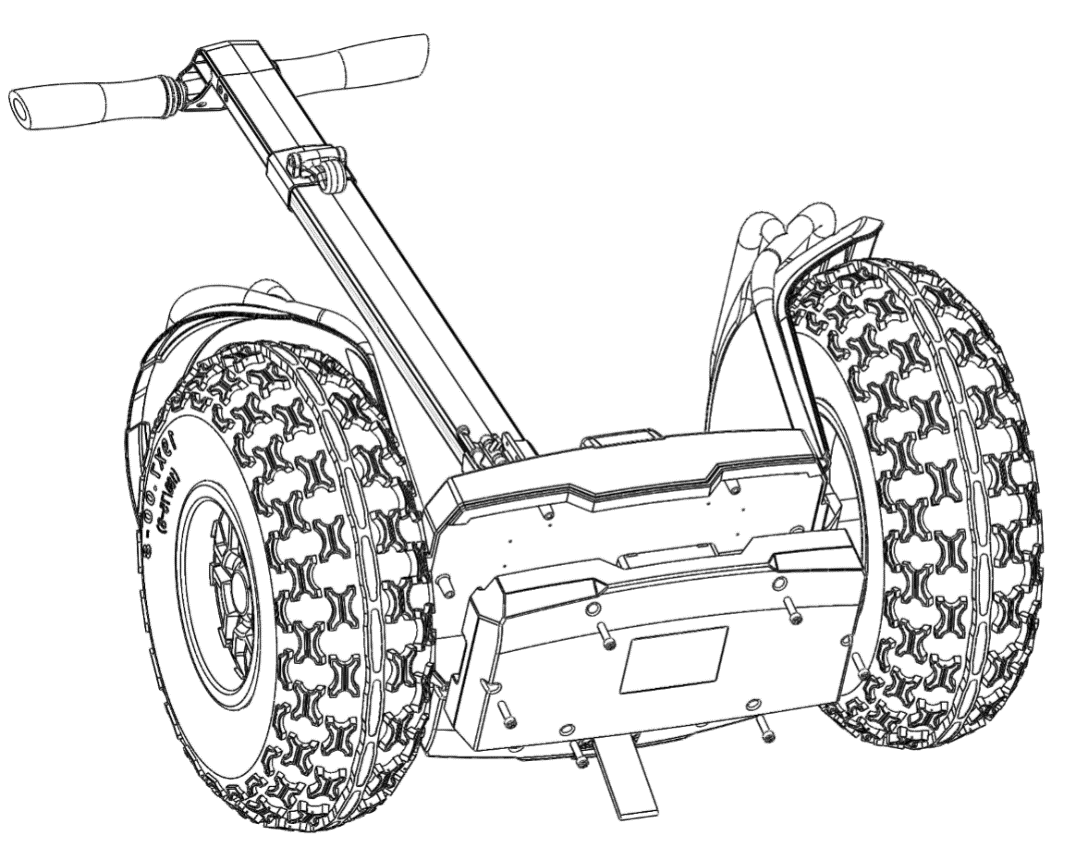 Lay X60 mainframe flatwise with the battery assembled therein and fasten up the screws.4. Function Introduction4.1 OLED display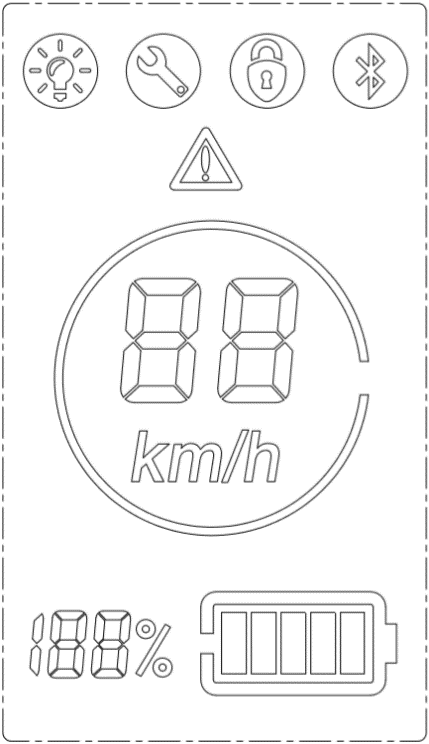 4.2 Power button, charge port and USB portAt the mainframe back of X60, there is a USB charging port which supports standard USB equipment and provide 5V/1A current. You can charge the mobile phone or other USB devices with input <150mA charging. Picture 1: Power button, charge port and USB port position.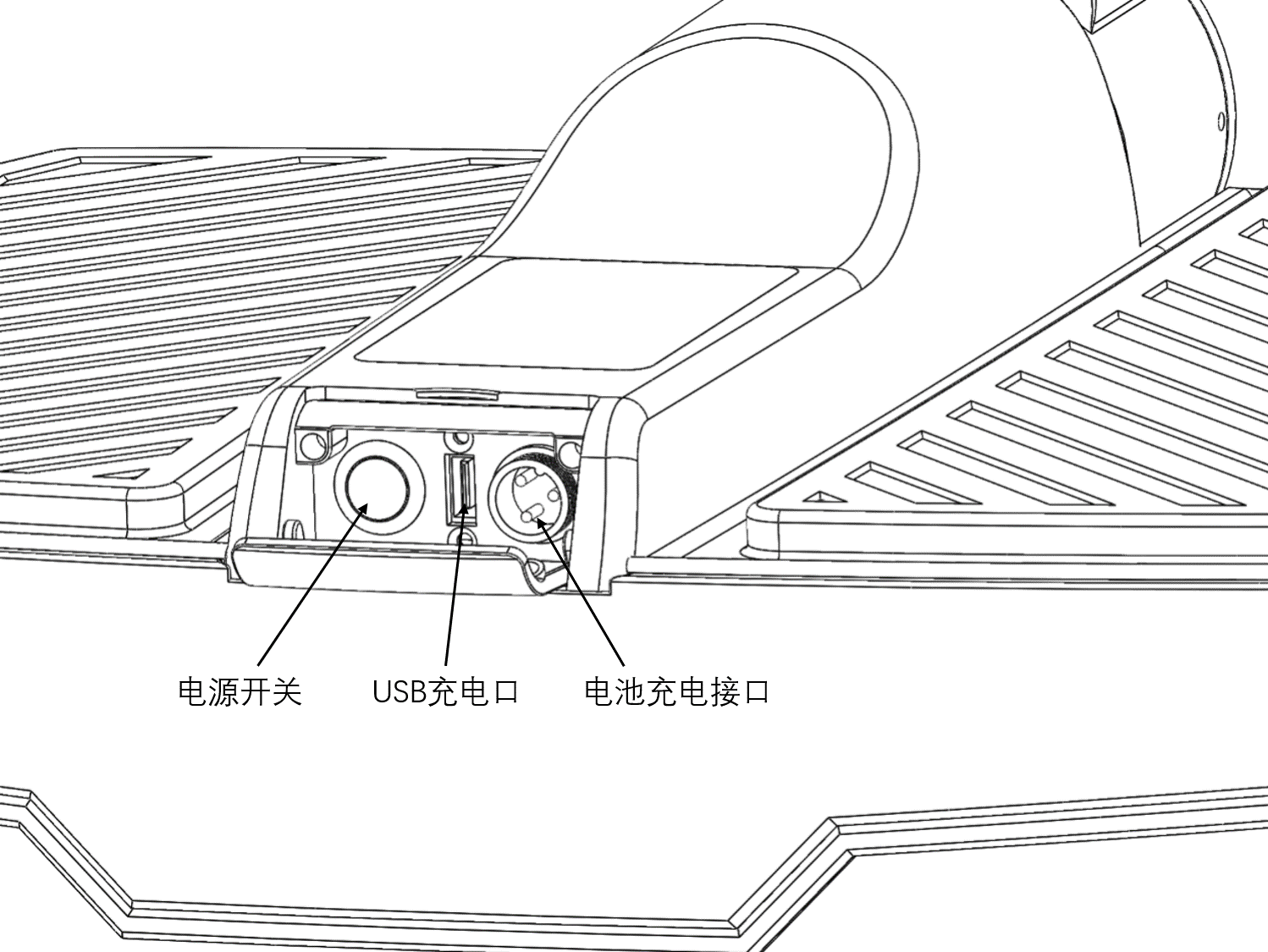 PowerUSB  Charge Port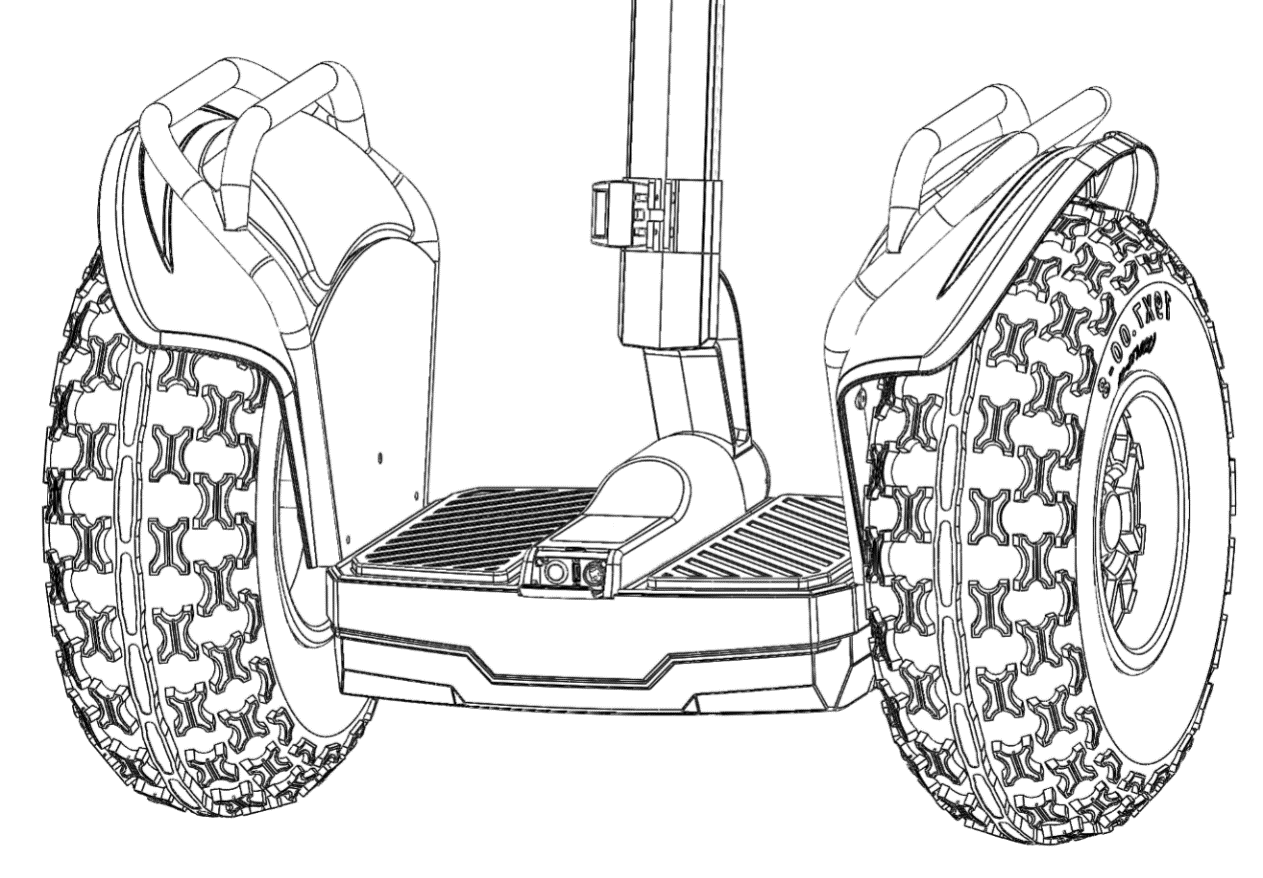 Power switch functions:a) Turn off state, press power switch and turn on X60.b) Turn on state, press power switch 2 seconds can turn off X60.c)Turn on state, press power switch can turn on LED lamp.4.3 Charging method 1st step: Find the charging port at the back of X60 main frame, open the back cover, to check if the charging port is dry firstly. 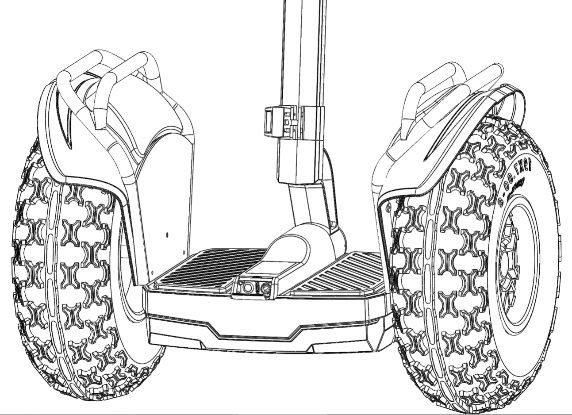 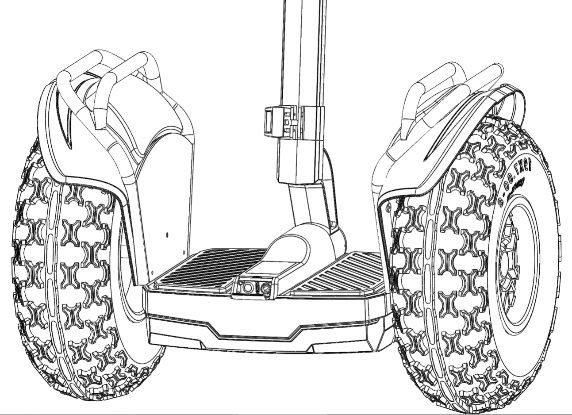 2nd step: Connect the charging port with the charger (100~240V, global common), then plug it into the power AC supply. 3rd step: When the LED indicator on the charger turns red, which means the scooter is charging normally; when the indicator turns green, the scooters is charged fully and please stop charging, unplug the charger port to save the battery life.4.4 How to use Stand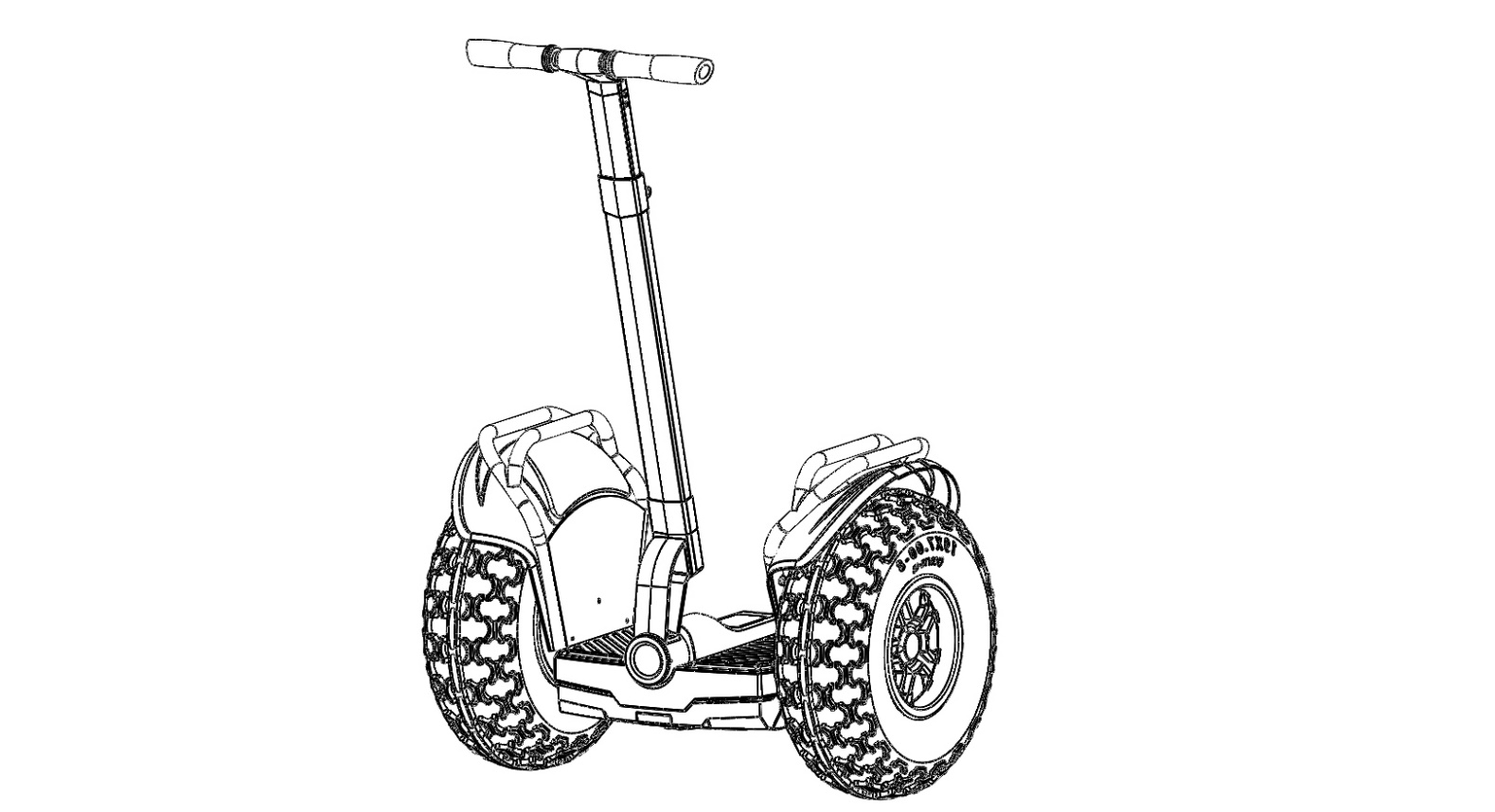 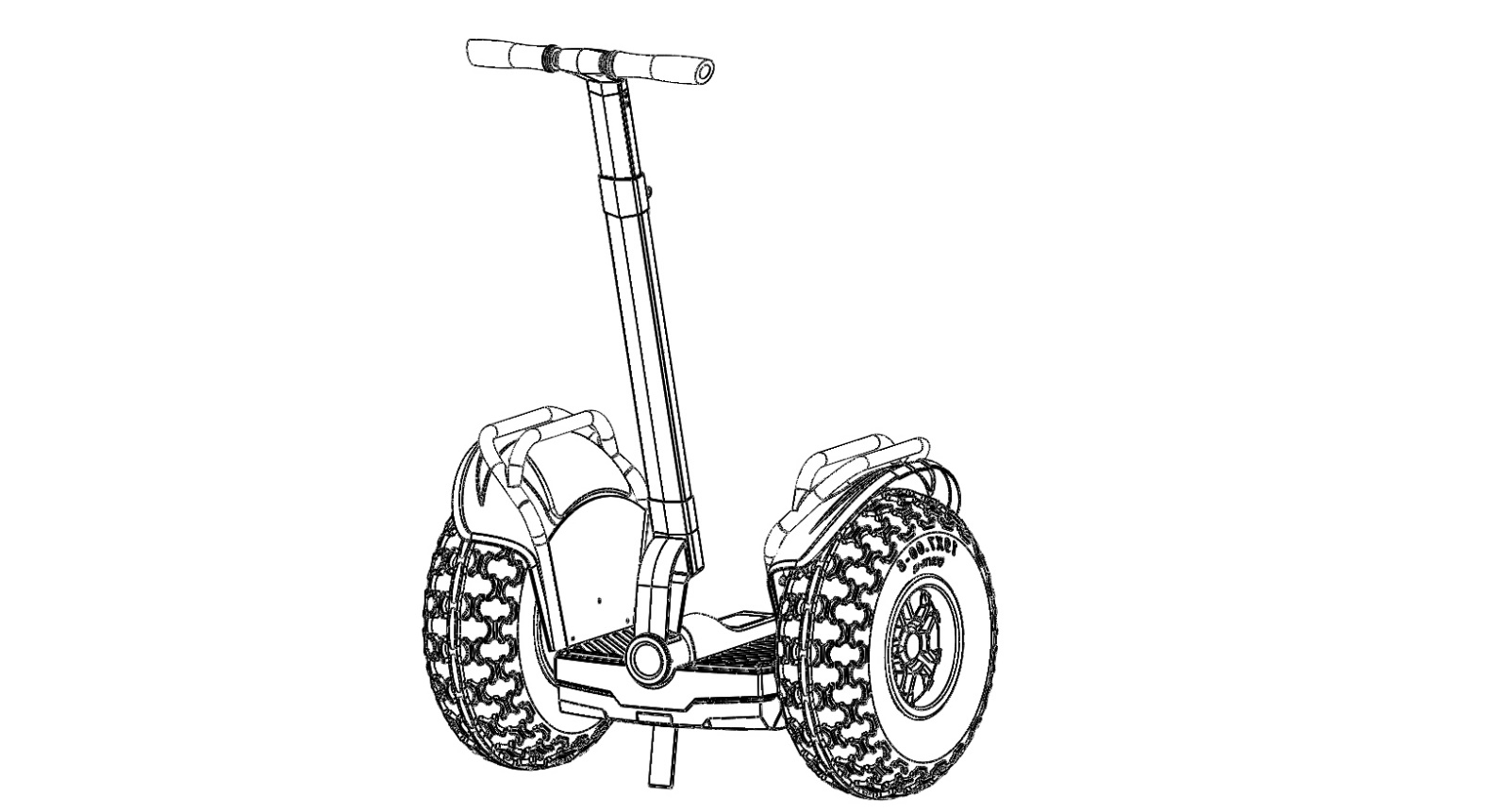 *How to release the packing stand down: use your tiptoe press the button of stand, the packing stand will release automatic.*How to close the packing stand: use your tiptoe push the stand to the top back side.5. Guide for safe riding X605. Guide for safe riding X60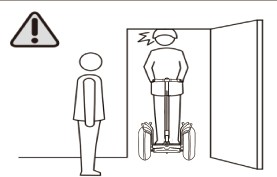 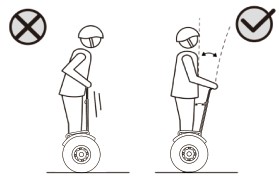 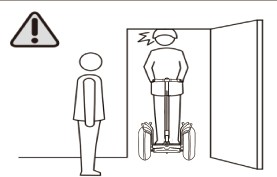 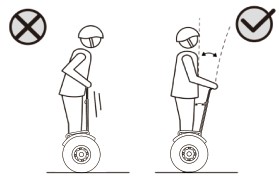 Apart from an entertainment robot, X60 is also a transportation vehicle which may have the risks similar to those of all other commuting tools. However, if you follow the information in Chapter 4” Guide for Safe Riding” in this manual, it may maximize the safety of you yourself and others. By so doing, it will not cause heavy injury to you even if unrecoverable faults happen to X60 or something unexpected happens to your body. There is one thing you should remember. During riding, you should be cautious and keep a reasonable and safe distance with other people and transportation means. This is because although you ride your X60 on the road or in a public occasion in compliance with the Guide for Safe Riding, you may be subject to the risks resulted from improper driving or operation by other people or of other transportation means. It is just as you may be injured by other transportation means when you are walking or riding a bike.5.1 Instructions must complyUnderstand and comply with local traffic rules. Wear helmet, wrist pads, elbow and knee pads, before riding for protection. Check the battery status with the power button before each riding. If there is less than 60% of power remaining, do not use it for a long journey. You may not get the range you require for a long journey. Check your X60 to make sure that there are no loose, dropped or damaged parts, and there are no abnormal sounds or continuous warning during riding. Before riding, make sure that you are in good condition and sober without taking in any wine, sedative agent or stimulant at least 6 hours before.5.2 Prohibited Instructions Do not use it in any place that is not allowed access by the laws of the relevant country/region or by the related management units. Remember to keep your body at least 5cm distances from the operation bar. NEVER lean your body against them, this can cause the unit to lose balance and can cause a crash.Remember, when you are on X60, you will be 20 cm or taller than usual, so watch over your head as you approach a door frame, a door, any tree branch, various marks, boards or other low barriers above you.Do not use it in the areas that are dangerous or go against the requirements for use of X60, like in a place with pits/fissures, slopes of 35 degrees or above, or puddles more than 10cm deep. Or 4 inches.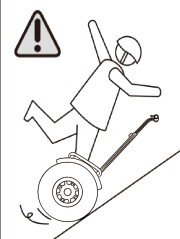 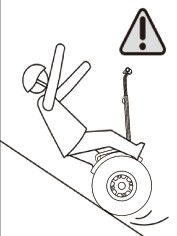 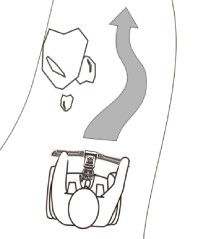 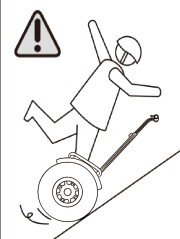 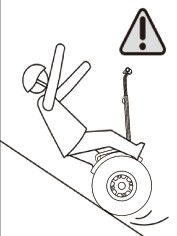 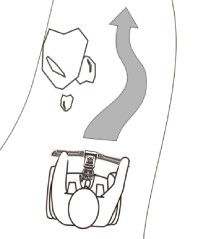 Do not ride X60 upstairs or downstairs, do not lift the X60 off the ground in any case (such as passing a deceleration strip), and do not ride it on the road shoulder or stair with only one wheel on them.Do not ride it on the motorway.Do not ride X60 with two or more persons on it, especially with a baby carried. Do not put both of your hands off the operation bar.Dot not let the young (under the age of 14) and the aged (above the age of 65) ride X60 alone, and they must be accompanied during riding. Do not allow the person with pregnancy, excessive drinking, mental disorder, heart disease and limited action ability (especially the disabled) to ride it.Do not ride X60 in an unsafe environment, especially a place subject to fire disaster or explosion from flammables, steam gas, liquid, dust and fiber etc.Avoid riding backward in high speed or making sharp turns during riding backwards. Do not make phone call during riding.Do not ride it in poor weather and road condition when it rains or snows with frozen, ponding and slippery road surfaces.Do not go against other provisions in this manual, especially what are clearly indicated in “Warning” or “Danger”.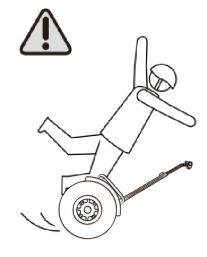 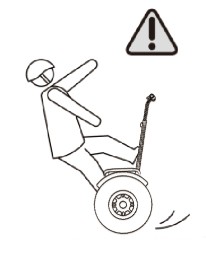 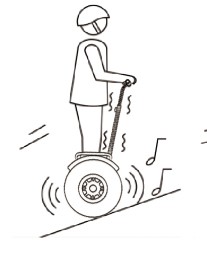 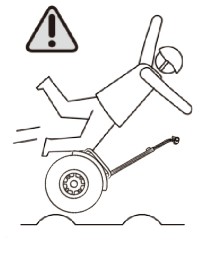 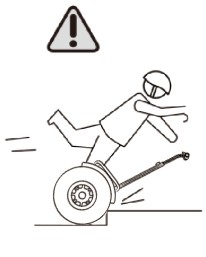 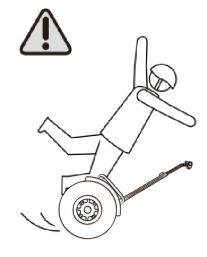 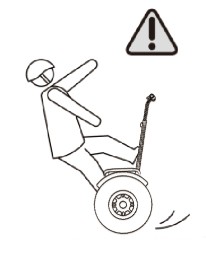 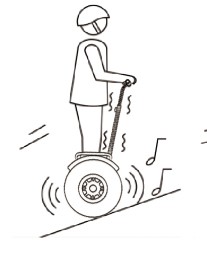 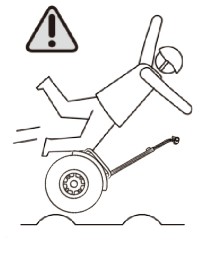 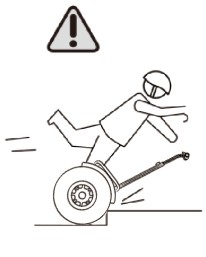 5.3 Active safety protection measuresPlease read this manual carefully and watch the safety driving instructions video, understanding and recognition this content. Please do not let others drive your X60, unless the person who has already read the manual and watch the safety driving instructions video. Please wear a helmet and fastened chinstrap while driving. Wear an examined helmet that is suitable for your head form, equipped with a belt and able to protect the back of your head with its belt fastened whenever you ride X60. The rider can also wear gloves, eye equipment, waist support, knee pad and other protecting equipment based on the riding conditions and past experiences. Do not ride in poor condition, cannot follow the indications or warnings in this manual, or have just taken alcohol or drugs. Get off X60 and charge it for safety in the case of low power, successive warning and limit speed. Please place the goods your carry in the front or the side storage cases or in your backpack instead of placing it on the foot mat. The balance of X60 will be influenced if the operation bar bears the weight of more than 5 kilograms. Please make sure the X60 is switched off before carrying it, or otherwise injury may be incurred by the quick rotation of the wheels. It is appropriately suggested that two people move the X60 in joint effort. Do not lift the X60 by the fender, because your finger may be clipped between the wheel and the fender. Please check whether there is any loose screw or damaged part before each ride. Do not power-on X60 until all faults are eliminated.5.4 Intelligent safety warning/automatic protectionIn the following cases, X60 will limit its speed automatically, namely limit the maximum speed to a range that will keep you safe:Advancing in over speed when riding X60 in excessive speed (beginner mode 8km/h, and skillful mode km/h), the leansteer of X60 would generate pushback force to push the rider in the backward direction to stop X60 from accelerating. This means the limit speed mechanism of X60 is triggered because you are riding too fast. Now please adjust your body to keep at least a fist distance from the operation bar. Or X60 may lose balance and fall down if you keep pressing the operation bar or leaning your body against it. Overloading or long staying on a slope, the intelligent safe warning will be triggered and the foot mat will recline to remind the rider to get off in the following cases: staying at the steep slope, in a deep pit, overweight of rider or long staying on the slope results in enduring overloading X60. At this moment, the rider should get off and push X60 ahead by assistant mode.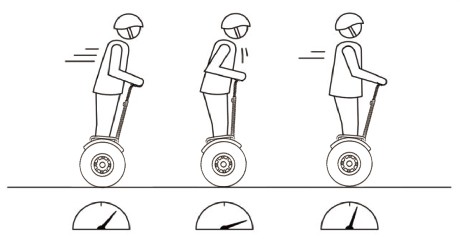 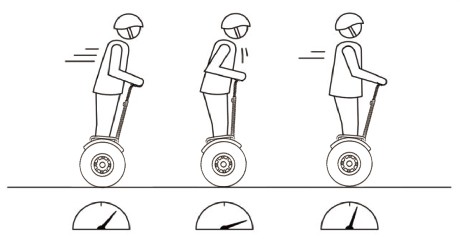                                                                  Automatic speed limitingCritical battery power: You should get off immediately and charge the X60 if the intelligent safety warning is triggered when you ride the unit in extremely low power (usually less than 10%). the foot mat will recline to press the rider to get off the unit, if the rider goes on riding the unit can stop suddenly.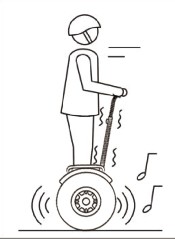 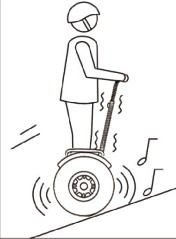 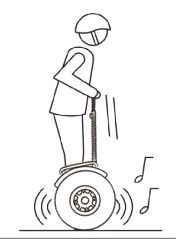 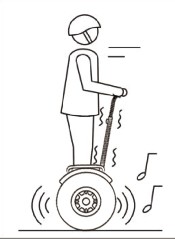 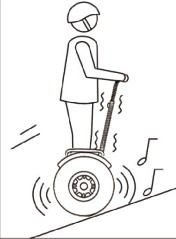 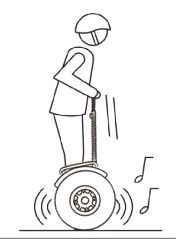 6. Learn to ride X606.1 Learn to ride X60For beginners, you should choose proper places to ride, either indoor or outdoor with an area of at least 16 square meters (4m×4m). In addition, it should be flat without any wet or slippery surface, barrier, automobile, bike, pet, children or other objects that would distract your attention.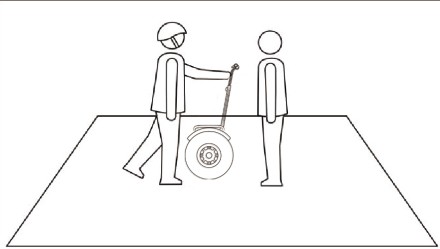 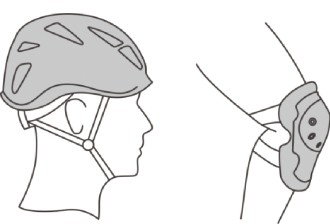 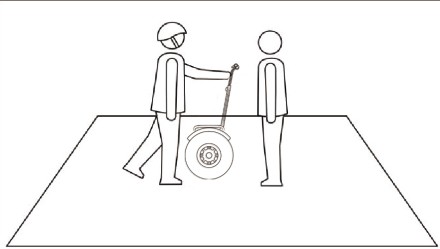 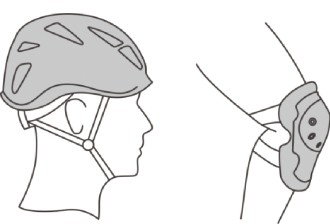 Get instruction from an experienced person who accepted correct training and totally understood its working principles. For safety purpose, please wear safety helmet and other protective gears. Move X60 to the center of the places. You should be proficient in using all the functions of the APP functions.6.2 Turn on X60First turn on “Power Switch” on the body of X60, when you hear reminding voice” welcome to use smart scooter” and see the light on Signal Indicator, it means X60 is started normally.                                                                X60 Power Switch6.3 Before step onMake sure the pedals are on horizontal level when power on. For beginners, please do not hurry to ride it, learn following instructions carefully to protect yourself from any possible injuries. Standing directly behind X60, hold the handlebar grip with one hand or two hands, keep the turning pipe upright (almost in no stress), adjust the handlebar grip until the pedals become horizontal, then step on pedals of X60. 6.4 Step on and keep balancing1. Holding the handlebar grip with two hands, and make sure the pedals are on horizontal level; 2. Step on pedals with one foot; 3. place your center of gravity on the pedal gradually, and raise another foot (thinking how you get upstairs); 4. Avoid moving the turning pipe, and then raising another foot slowly and putting it on the pedal. Just imagine that you are standing on the ground, keep calm and look ahead instead of looking down when you stand on X60, trust X60 self-balancing. Please make reference to the postures in the following pictures.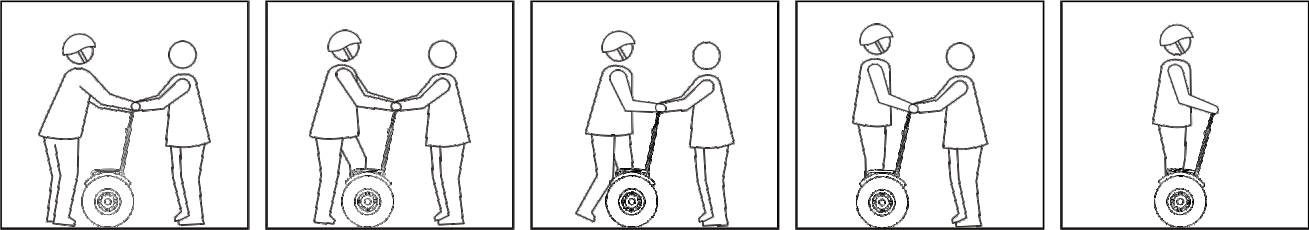 6.5 Forward/BackwardLean your body forward slowly, and feel the moving of X60, then recover your posture upright gradually to feel the deceleration and stop. Just be moderate and make several repetitions to adapt to the movement controlled by the body gravity.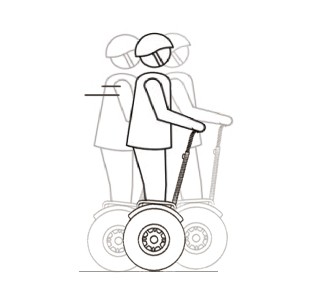 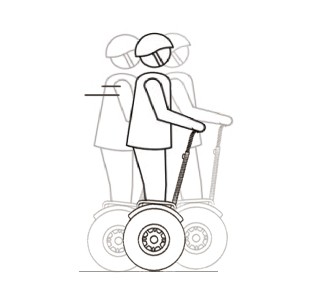 Backwards Balanced Forward          Avoiding waggling in the forward and backward directionTurn your head around and look behind, lean your body backward slowly to make X60 move backward gradually, then recover your posture upright gradually to feel the deceleration and stop. Make several repetitions and avoid falling down by bumping against the wall or other barriers.Please don’t backward if you can’t go forward, unless you just reverse only a few steps. You’d better turn left or right then go forward instead of backward.6.6 Stop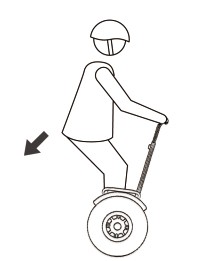 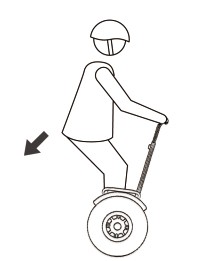 Let the gravity of your body moves against the direction which is moving. It can make X60 stop. Methods as the following: 1. When you are riding ahead, pull back your buttock gently (as you are sitting down) to stop X60; 2. After X60 stops, distribute your body weight equality on the foot pad to achieve balance. And if you go on tilting backward, X60 will move backward (not recommended);                                                                                                                                             Standard stop figure3. Appoint a place, then practice stopping on this place and keep balance.6.7 Turn left/rightAs you turn the steering bar in the left or right direction, X60 will turn in the corresponding direction. Practice making turns in the original place. Slowly turn the leansteer bar as you wish, X60 will turn at the original place. You can align the leansteer bar until X60 reaches the position you expect. You can repeat practices to master the skill.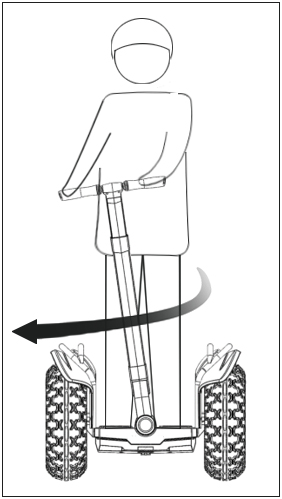 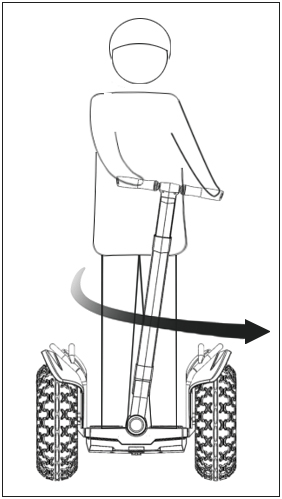   Turn Left                        Turn Right2. Practice turning during its movement. You can try to make turns during slow movement after you are familiar with going forward/backward and making turns at the original place. Keep the knees slightly bent and tilted toward the direction to turn. The angle is the same with that of the leansteer bar. Repeat more times and master the skill.6.8 Getting offGetting off is like walking down a stair. When you get off X60 at the first time, you can ask your instructor to help you hold the leansteer bar.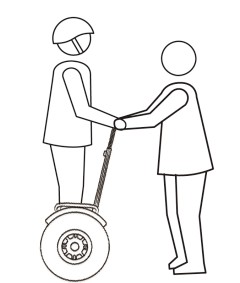 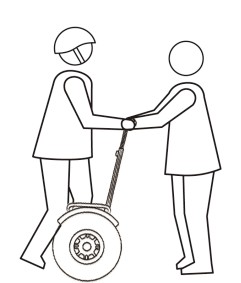 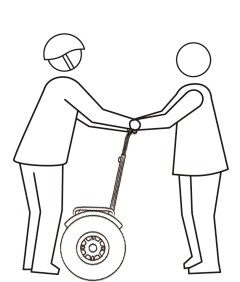 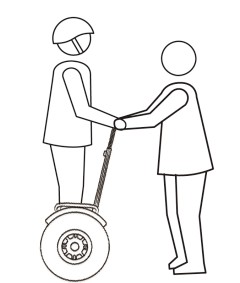 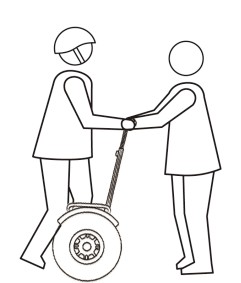 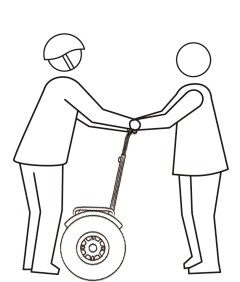 The specific method is as following: 1. Keep X60 balanced by holding the leansteer bar with both hands and put your feet off the foot mat one by one. tabilize your body and do not move the leansteer bar to make turn when you get off.2. Do not put your hands off the steering bar before X60 is switched off even if you have got off, otherwise X60 will move forward, possibly causing casualties and losses.6.9 Power assistantAfter getting off, press your APP” pulling model”, X60 will turn to assistant mode from the standby mode. And it will go forward/backward or make a turn gently according to your hand movement to the leansteer bar. We recommend you use assistant mode to pass through the bumps, stairs, unsafe or inappropriate landform along the road side.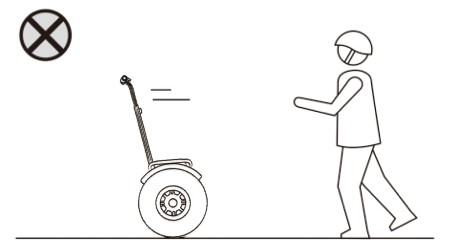 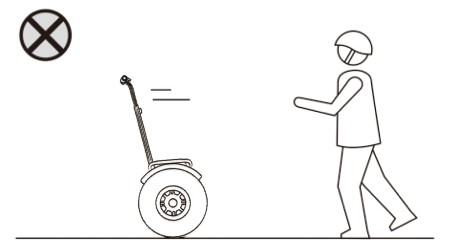 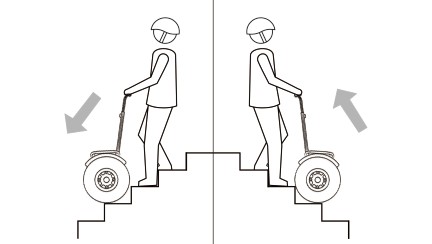 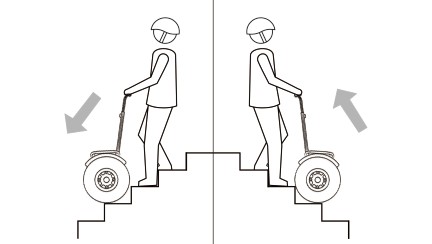 Get upstairs/downstairs by assistant mode.             Do not let X60 go by itself in assistant mode.6.10 LockAfter getting off X60, press your APP "Lock", X60 will be locked. Thus, you can keep the scooter in secured locked condition when you park the X60. After locking X60, it will give voice prompts "Locked" when it is moved or touched. Locked scooter itself cannot stop the thief directly carry away X60. Therefore, the best way to ensure the safety of X60 is to put X60 in the safe place of the interior. X60 can easily enter the elevator, pass through ramps and slopes into the interior. When you lock and leave X60 away in public area temporarily, please make sure you can hear the alarm and X60 is in your sight.7. Maintenance7.1 Clean and Storage In order to keep X60 in the best performance please clean your X60 after use. 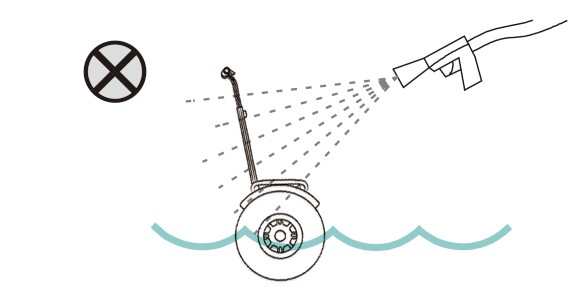 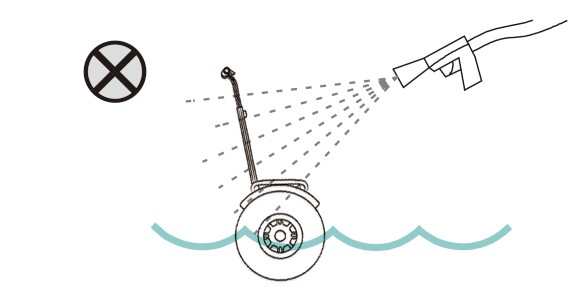 You can use the soft cloth dipped in a small amount of water to clean X60. Glasses wiper cloth is recommended. X60 can be washed by household shower hose or garden hose (water pressure is less than 1MPa, or 145PSI) to flush tires and fenders. Please dry it as soon as possible after hosing and place X60 in a ventilated condition to avoid the iron parts rusting. If it is difficult to clean some stains on the plastic surface, toothpaste can be used, using the toothbrush repeatedly scrub, and then use the wet cloth to clean. This method can also be used to clear the surface scratch.When not in use, place X60 in dry and cool place indoor, and avoid storing X60 outside for long time. Sun exposure and extreme hot / cold outdoor environment will accelerate X60 aging. WARNING: When clean X60, make sure it is turned off, the charging cable is unplugged and the charging port is shut! Otherwise electric shock or serious damage may happen. High pressure hosing or soaking in water are strictly prohibited in scooter cleaning which may lead to water damage of internal parts and components.7.2 Battery Maintenance and TransportationBattery pack is the component needs to pay most attention on the maintenance. Battery may still performance well after 30,000~40,000km mileage under good maintenance; and failure maintenance will reduce the capacity or damage the battery after few months. To try to extend the battery life, please follow the following tips for regular inspection and maintenance: 1. Please read the notes on the battery pack surface and follow the instruction. 2. Please keep the battery pack in the dry environment at temperature from 0C to 40C. Extreme high or low temperature can affect battery life. Please avoid storing or using the battery in the environment below -20C or above 50C. 3. Please keep the battery pack in dry and cool environment. In the extreme moist environment, the battery internal condensation probably causes the battery damaged quickly. If the wet environment cannot be avoided, please use the large bag to seal the battery. 4. In daily use, please avoid the battery completely exhausted and then charged. If the power is only 1~2 grids, please charge as soon as possible. After use, please fully charge the battery. Frequent charging does not affect the battery life, and longtime exhausted status will reduce capacity and life of the battery. 5 if the battery is installed on the X60, the battery will continue to consume. Thus: a) For a short time, storage (less than 30 days), or less than 30 days of transport time, the battery should be fully charged. b) For long time storage (more than 30 days), or transport time for more than 30 days, the battery should be fully charged, and then removed from X60, stored in a cool dry place. c) For a long time (more than 180 days), please recharge the battery every 3 to 4 months to maintain the battery capacity and life.8. Main Technical Specification of X60/X60+9. Guarantee Card1Handgrip2LeanSteer(adjust)3LeanSteer4Rack5ABS mudguard6Front chassis cover7Chassis8Packing stand9Stand press-button10Front cornering lamp11Tyre12White LED lamp13Height adjuster hook14Motor15Quick coupling joint16Rubber foot pad17Power cover18Integrated Battery Pack19Back cornering lamp20Steering coverX60 contains the following parts, please check after open the package. If there is anything missed, please contact the seller.X60 contains the following parts, please check after open the package. If there is anything missed, please contact the seller.X60 contains the following parts, please check after open the package. If there is anything missed, please contact the seller.X60 contains the following parts, please check after open the package. If there is anything missed, please contact the seller.X60 main body X 1LeanSteer X 1Handgrip X 1Charger X 1Tool X 1Screw X 4User manual X 1Warranty card X 1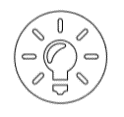 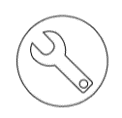 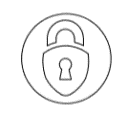 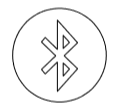 Light iconFault iconLock iconBluetooth icon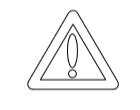 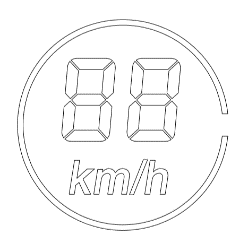 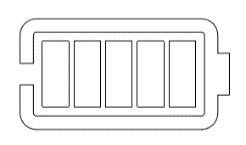 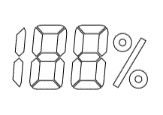 Warning iconSpeed iconBattery iconBattery percentageTechnical parametersTechnical parametersTechnical parametersTechnical parametersPerformance metricsProjectX60(Standard Edition)X60+ (Eco-glide version)MaterialMain materialsMagnesium alloy die-Casting integrated Molding + Aluminum alloy + ABS + RubberMagnesium alloy die-Casting integrated Molding + Aluminum alloy + ABS + RubberApplicable age12-7512-75Suitable for height120 ～ 200Cm120 ～ 200CmMain parameters of the whole vehicleMaximum speed20Km/h20Km/hMain parameters of the whole vehicleTypical mileage ①               35～ 40Kilometers               75～ 80 KilometersMain parameters of the whole vehicleLoad Range88 to 330 lbs 88 to 330 lbs Main parameters of the whole vehicleMinimum turning radius0°0°Main parameters of the whole vehicleMaximum Climbing angle35 Degrees35 DegreesMain parameters of the whole vehiclePedal Height22.1Cm22.1CmMain parameters of the whole vehicleMinimum ground clearance12.5Cm12.5CmMain parameters of the whole vehicleTire size19Inch All-terrain off-road tires19Inch All-terrain off-road tiresMain parameters of the whole vehicleStandard Tire Pressure21 psi21 psiMain parameters of the whole vehicleLength X宽X Height②488x836x1080 ~ 1480Mm（Adjustable height）488x836x1080 ~ 1480Mm（Adjustable height）Main parameters of the whole vehicleNet38.6Kilograms41.6KilogramsMain parameters of the whole vehicleGross weight46.3Kilograms49.3KilogramsMain parameters of the whole vehicleOperating temperature -10 ~ +40 ℃ -10 ~ +40 ℃Main parameters of the whole vehicleStorage temperature -20 ~ +50 ℃ -20 ~ +50 ℃Main parameters of the whole vehicleWaterproof GradeIP54IP54Main parameters of the whole vehicleNovice ModeHave, available APP control, plus BluetoothHave, available APP control, plus BluetoothMain parameters of the whole vehicleSuitable terrainCement/Asphalt/Dirt Road/Grass/Gravel Road/Beach/Deceleration belt/Booster mode can be up and down stairs or shouldersCement/Asphalt/Dirt Road/Grass/Gravel Road/Beach/Deceleration belt/Booster mode can be up and down stairs or shouldersRECORDRECORDRECORDRECORDCustomer NamePurchase DateContact AddressProduct ModelInvoice NumberSerial NumberDistributorSERVICE RECORDSERVICE RECORDSERVICE RECORDRepair DateRepair DetailsRemarks